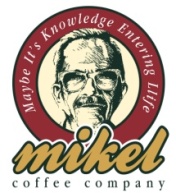                            THE FIRST COFFEE COMPANY                                        Η εταιρία  καταστημάτων καφεστίασης  ‘’MIKEL’’                                προκειμένου να στελεχώσει το                                 κατάστημά  της στην Πετρούπολη,                                  ζητά προσωπικό ηλικίας                                 20 – 35 ετών για τις παρακάτω θέσεις: α)Υπεύθυνο                                 Καταστήματος , β)Barista.                                Αποστολή βιογραφικών (με επισυναπτόμενη                                 φωτογραφία) στο  hr.ath@georgiaff.gr                                Fax:211 800 4885 Τηλ. 210 2517 255  